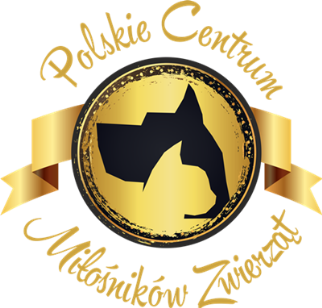 WETERYNARYJNY         PRZEGLĄD  MIOTU                    Polskie Centrum Miłośników Zwierząt    Rasa…………………………………………………………………………………………………………………………………………………..   Ojciec…………………………………………………………………….Matka………………………………………………………………..   Imię i nazwisko hodowcy…………………………………………………………………………….Data ur. Miotu………………………………...........  Ogólne informacje dotyczące miotu:…………………………………………………………………………………………………………………………………………………………………………………………………………………………………………………………………………………………………………………………………………………………………………………………………………………………………………………………………………………………………………………………………………………………………………………………………………………………………………………………………………………………………………………………………………………………………………………………………………………………………………  Lekarz weterynarii nie/zaopiniował pozytywnie w/w miotu …………………………………………………………………………					…….…………………………………………………………              Podpis 											            Podpis hodowcyLp.PłećPełna nazwa kociąt/szczeniątKolor Uwagi dotyczące widocznych objawów chorobowych, wad anatomicznych, rozwojowych 1.2.3.4.5.6.7.8.9.10.11.12.